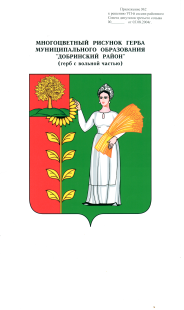 АДМИНИСТРАЦИЯ СЕЛЬСКОГО ПОСЕЛЕНИЯ КАВЕРИНСКИЙ СЕЛЬСОВЕТ ДОБРИНСКОГО МУНИЦИПАЛЬНОГО РАЙОНА ЛИПЕЦКОЙ ОБЛАСТИ                         РОССИЙСКОЙ ФЕДЕРАЦИИПОСТАНОВЛЕНИЕ10.06.2017г.                                     с. Паршиновка                                            № 60О Положении«О Порядке расходования средств резервного фондаадминистрации сельского поселения Каверинский сельсовет»            В соответствии со статьей 81 Бюджетного кодекса Российской Федерации, администрация сельского поселения Каверинский сельсоветПОСТАНОВЛЯЕТ:Принять Положение «О Порядке расходования средств резервного фонда администрации сельского поселения Каверинский сельсовет.Настоящее постановление вступает в силу со дня его официального обнародования.Контроль по исполнению настоящего постановления оставляю за собой.Глава администрациисельского поселенияКаверинский сельсовет						В.Г. Яковлев    Принят                                                                                      Постановлением администрациисельского поселенияКаверинский сельсовет                                                                                                                            от 10.06.2017г. № 60ПОЛОЖЕНИЕО ПОРЯДКЕ РАСХОДОВАНИЯ СРЕДСТВ РЕЗЕРВНОГО ФОНДААДМИНИСТРАЦИИ СЕЛЬСКОГО ПОСЕЛЕНИЯ КАВЕРИНСКИЙ СЕЛЬСОВЕТРезервный фонд администрации сельского поселения Каверинский сельсовет создается для финансирования непредвиденных расходов и мероприятий местного значения, не предусмотренных в бюджете сельского поселения на соответствующий финансовый год.Размер резервного фонда администрации сельского поселения определяется решением Совета депутатов сельского поселения о местном бюджете на соответствующий год.Средства резервного фонда администрации сельского поселения расходуются на финансовое обеспечение непредвиденных расходов,в том числе на:- проведение аварийно-восстановительных работ и иных мероприятий, связанных с ликвидацией последствий стихийных бедствий и других чрезвычайных ситуаций, имевших место в текущем финансовом году;- проведение юбилейных, праздничных и спортивных мероприятий местного значения, встреч, конкурсов, конференций, выставок и семинаров по проблемам местного значения;- выплаты разовых премий за заслуги перед сельским поселением, вручения ценных и памятных подарков за заслуги перед поселением и оказание разовой материальной помощи гражданам;- оказание финансовой помощи учреждениям, организациям;- иные непредвиденные мероприятия, не предусмотренные в местном бюджете или предусмотренные недостаточно и относящиеся к полномочиям органов местного самоуправления сельского поселения.        4. Проекты постановлений администрации сельского поселения о выделении средств из резервного фонда администрации сельского поселения с указанием размера выделяемых средств и направления их расходования готовит администрация сельского поселения по поручению главы сельского поселения.          Муниципальные учреждения сельского поселения представляют в администрацию сельского поселения документы с обоснованием размера испрашиваемых средств, включая сметно-финансовые расчеты, а также, в случае необходимости, заключения комиссии, экспертов и т.д. о целесообразности указанных расходов. 5. Средства резервного фонда администрации сельского поселения хранятся на текущем счете бюджета сельского поселения.